Инвестиционная площадка № 67-04-24Схема расположения земельного участка1. Месторасположение:- Российская Федерация, Смоленская область, Глинковский район, Болтутинское сельское поселение, западнее д.Березкино, расстояние до г.Москвы: 550 км;- расстояние до г.Смоленска: 100 км.- расстояние: с.Глинка: 10 км2. Характеристика участка:- площадь: 0,7 га;- категория земель: сельскохозяйственного назначения;- разрешенное использование: для размещения зданий, строений, сооружений, используемых для производства, хранения и первичной переработки сельскохозяйственной продукции;- форма собственности: собственность не разграничена;- границы земельного участка:  установлены;- кадастровый номер: 67:04:0030104:264- обременения: отсутствуют.3.Подъездные пути:- грунтовая дорога.4. Инженерные коммуникации:- газоснабжение: расстояние от ГРС до площадки – 7000 м, давление 3 кг/кв.см, Стоимость технологического присоединения к газовым сетям – 3 млн. руб. (за 1 км.). Сроки технологического присоединения – 2 мес.;- электроснабжение: в 3 км расположен ПС Беззаботы 35/10, резерв мощности для технологического присоединения -2,21 МВА, сроки осуществления тех. присоединения 6 месяцев, ориентировочная  стоимость тех. присоединения- 44 тыс. руб.;- водоснабжение: в 1000 м до водонапорной башни,  давление -2 атм., возможное потребление 20 куб.м/час, сроки технологического присоединения 1 месяц, стоимость согласно смете;     - железная дорога: в 6000 м5.Условия предоставления:- долгосрочная аренда – ориентировочно 106,68 руб./год- выкуп – в пределах 17780,00 руб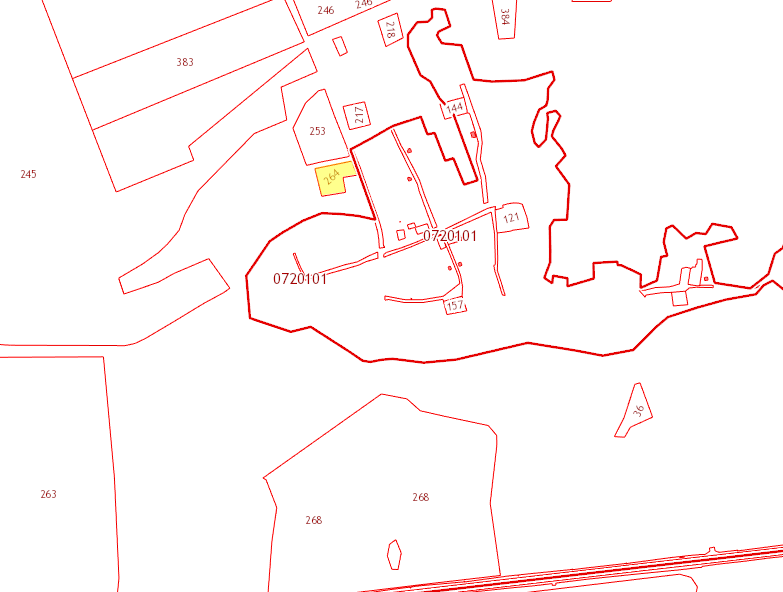 